・チェックシート（）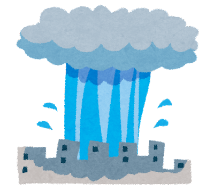 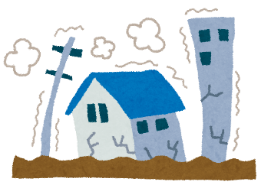 地：　風：①まずは・を！地 風② を！地 風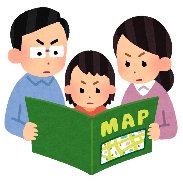 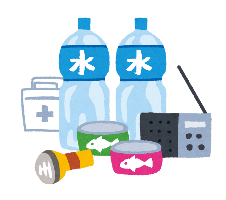 ③ にいをつくろう！地□のについてし、にするをした。　　【】これからするへ　　「もができるわがの」（㈶）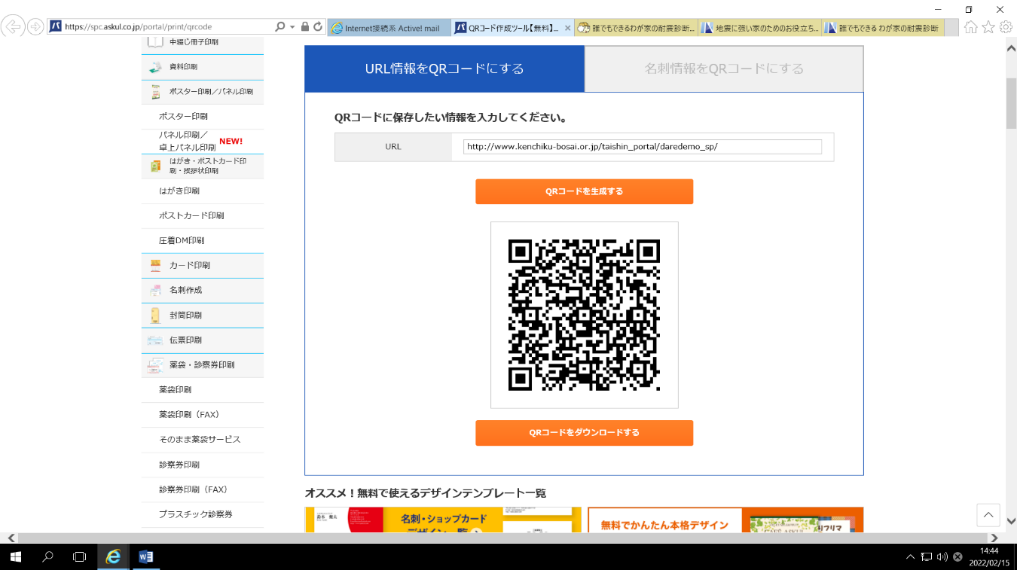 アクセスはこちらから→④ のを！地 風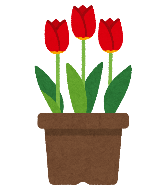 ⑤ のを！地なくしている・やガラスも、ひとたびがしたらろしいになります。おまいに「」がないかをし、のえをしましよう。  □や、ですシート※1）などのきや、いをしている。　□やなどにのをいていない。もしくは、のがある、をりけている。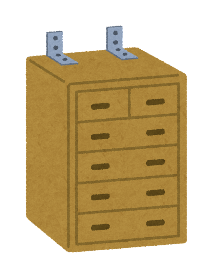 　□やにはをいていない。　□ガラスにはフィルムをっている。※1）などのにのドアのに、「ですシート」をるだけでやの方々などのがでわかるシートです。おちでないは、においわせください。　　　　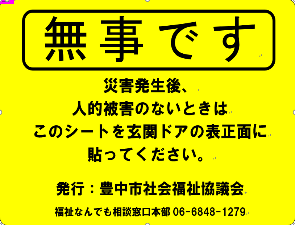 【】これからされるへ　　「そののについて」（グループ）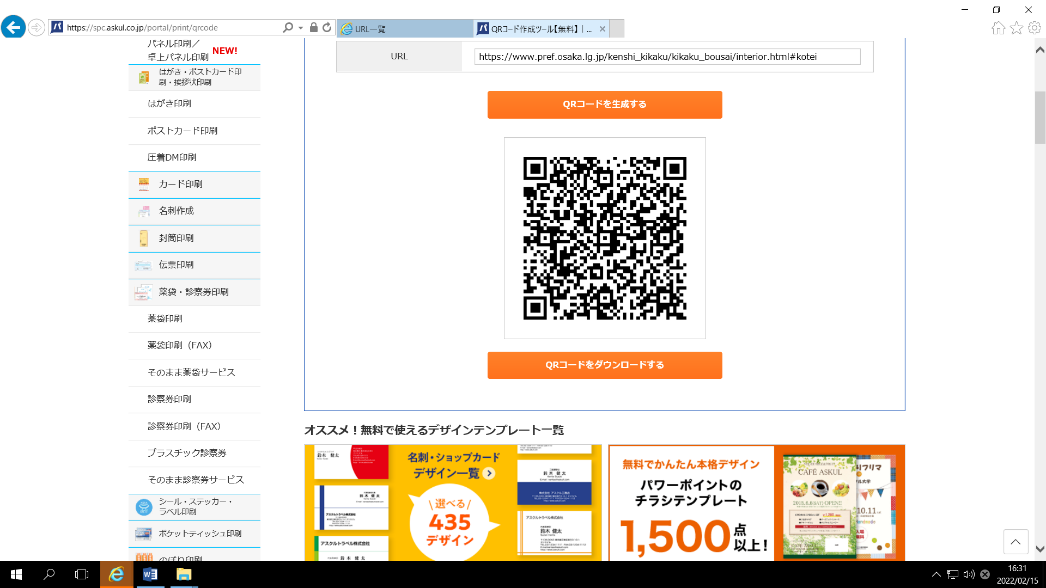 アクセスはこちらから→⑥ ペットのについても！地 風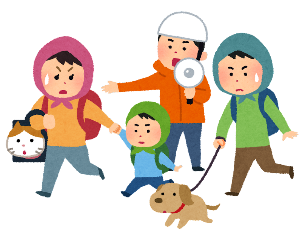 ⑦ をしてなどのを！地 風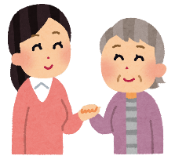 ⑧ のやおまいのことを！地 風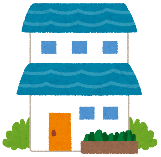 □、、、、□（にわせて）、、・、、セーター・レインウェア、ひざかけ□けん、き、タオル□・、（・カップなどの）、こどものおやつ□、ラジオ、、カセットコンロ・、、、・フォーク、き・り、ビニール、ひも・テープ、いてカイロ、、ハンカチ、ティッシュ・ウエットティッシュ、おむつ、、、□、、、マスク、、ベランダその□なテレビアンテナを□ひびやずれ、れているやトタンなどを□やしざおなど・するがあるものをするか、させるスペースをなどに□のあるや、カーテン（※）を※カーテンをめることで、がなどでガラスがしたでも、へのをえることができます。□ブロックやのなどにはない□プロパンガスのボンベはでされているペットについて1. ペットはいますか？　　□いる　□いない　2. （、）　　　　　　　　　3. ：　　　　　　　　　　　　　　　　　　　　4. はどうしますか？　　□にする　□にける5. になものはできましたか？□エサ　□・リード　□ケージ　□オムツ　などの・の　：　　　　　　　　　　　：　　　　　　　　　　　　　　　　　：　　　　　　　　　　　：　　　　　　　　　　　　　　　　＊ちいたらのをやにしましょう。でのにをしてくれるがいますか？　　□いる　　□いない：　　　　　　　　　　　　　：　　　　　　　　　　　　　　　　　　　　　　　　　　のの1.□なし　　□あり⇒詳細（　　　　　　　　　　　　　　　　　　　　　）　　　　　　　　　　　　　　2.□なし　　□あり⇒（　　　　　　　　　　　 　　　　　　　　　）　　　　　　　　　　　　　　3.□なし　　□あり⇒（　　　　　　　　　　　　　 　　　　　　　）　　　　　　　　　　　　　　4.□なし　　□あり⇒（　　　　　　　　   　　　　　　　　　　　）　　　　　　　　　　　　　　5.□なし　　□あり⇒（　　　　　　　　 　　　　　　　　　　　　）　　　　　　　　　　　　　　6.□なし　　□あり⇒（　　　　　　　         　　　　　　　　　　　）　　　　　　　　　　　　　　□　　□　□コンクリート□　　□　□コンクリート□　　□　□コンクリート（　　　）（　　　）エレベーター□あり　　　□なし□あり　　　□なし□あり　　　□なし